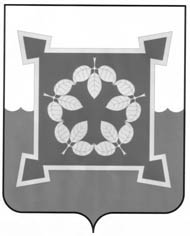 КОНТРОЛЬНО – СЧЕТНЫЙ КОМИТЕТ  Чебаркульского городского округаРоссийская Федерация, 456440, город Чебаркуль Челябинской области, ул. Ленина, 13«а».     ИНН 7420009633   ОГРН 1057409510180 e-mail: ksg @chebarсul. ru  т.8351682-52-14исх. от ____________   №  ______ЗАКЛЮЧЕНИЕКонтрольно-счетного комитета Чебаркульского городского округа на Отчет об исполнении бюджета Чебаркульского городского округа за 9 месяцев 2020 годаЗаключение на Отчет об исполнении бюджета Чебаркульского городского округа за 9 месяцев 2020 года подготовлено Контрольно-счетным комитетом Чебаркульского городского округа в соответствии с требованиями «Положения о бюджетном процессе в Чебаркульском городском округе», утвержденным решением Собрания депутатов Чебаркульского городского округа от 06.09.2016г.  № 184 (с изменениями и дополнениями), Положением  «О Контрольно-счетном комитете Чебаркульского городского округа», утвержденным решением Собрания депутатов Чебаркульского городского округа  от 01.03.2016г. №87, Планом работы Контрольно-счетного комитета Чебаркульского городского округа на 2020 год, утвержденным приказом Председателя Контрольно-счетного комитета Чебаркульского городского округа  25.12.2019 г №36.Предмет экспертно-аналитического мероприятия: Отчет об исполнении бюджета Чебаркульского городского округа за 9 месяцев 2020 года, утвержденный постановлением администрации Чебаркульского городского округа от 19.10.2020г. № 556 (далее – Отчет об исполнении бюджета ЧГО, Отчет).Цель экспертно-аналитического мероприятия: анализ информации о ходе исполнения бюджета Чебаркульского городского округа за 9 месяцев 2020 года. 1. Общая характеристика исполнения бюджета за 9 месяцев 2020 года.В Контрольно-счетный комитет ЧГО 21.10.2020 г. представлен Отчет об исполнении бюджета ЧГО за 9 месяцев 2020 года, утвержденный   постановлением администрации ЧГО от 19.10.2020г. № 556.         Бюджет Чебаркульского городского округа на 2020 год и плановый период 2021 и 2022 годов был утвержден решением Собрания депутатов от  23.12.2019г. № 854 «О бюджете Чебаркульского городского округа на 2020 год и плановый период 2021 и 2022 годов» по доходам в объеме  1 381 055 тыс. рублей, по расходам в объеме  1 381 055 тыс. рублей.  Решением Собрания депутатов Чебаркульского округа от 03.03.2020 г. № 882 один раз вносились изменения в решение Собрание депутатов от 23.12.2019г. № 854 «О бюджете Чебаркульского городского округа на 2020 год и плановый период 2021 и 2022 годов» в части изменения ассигнований по доходам, расходам и расходным обязательствам Чебаркульского городского округа. Основные параметры бюджета округа представлены в таблице № 1.Таблица № 1.Ед. изм.: тыс. рублей    Кассовое исполнение бюджета за 9 месяцев 2020 года составило:- по доходам –823 035 тыс. рублей или 64% от плановых назначений на 2020 год;- по расходам – 837 762 тыс. рублей или 65 % от плановых назначений на 2020 год.По итогам 9 месяцев 2020 года бюджет Чебаркульского городского округа исполнен с дефицитом в сумме 14 727 тыс. рублей. Источниками покрытия дефицита бюджета на 01.10.2020 г. согласно пояснительной записке, являются заимствованные средства со счетов, открытых для бюджетных и автономных учреждений Чебаркульбского городского округа в сумме 14,7 млн. рублей. Информация об остатках средств на едином счете бюджета на 01.10.2020 г. не представлена.         При этом необходимо отметить, что бюджетные назначения по доходам и расходам, утвержденные решением о бюджете не соответствуют плановым показателям по доходам и расходам, отраженным в отчете об исполнении бюджета ЧГО за 9 месяцев 2020 года:Таблица № 2.Ед. изм.: тыс. рублейПояснения по данному факту не представлены.  Анализ вносимых изменений в бюджетные назначения по доходам за 9 месяцев 2020 года представлен ниже:Таблица № 3.Ед. изм.: тыс. рублей В составе пояснительной записки представлено приложение № 5 «Изменение бюджета Чебаркульского городского округа за счет межбюджетных трансфертов в 3 квартале 2020 года» в котором отражена информация о вносимых изменений в сводную бюджетную роспись по расходом на 01.10.2020 г. на сумму 132 618 тыс. рублей.    Необходимо отметить, что, согласно отчетности об исполнения бюджета за 9 месяцев 2020 г., данных кассового плана по доходам, утвержденного ФУ администрации ЧГО от 30.09.2020г. и сводной бюджетной росписи, утвержденной приказом ФУ администрации ЧГО от 30.09.20120 г. №37   были внесены изменения в плановые показатели по доходам  и расходам бюджета Чебаркульского городского округа на 2020 год без внесения в решение о бюджете на сумму 134 937 тыс.рублей, в том числе:   -по неналоговым и налоговым доходам (в части показателей по налогу на доходы физических лиц) уменьшены на сумму 702 тыс.рублей;   -по безвозмездным поступлениям (межбюджетным трансфертам) уменьшены на сумму 134 235 тыс.рублей.    Согласно ст. 217, 232 Бюджетного кодекса РФ, ст. 39 Положения о бюджетном процессе в ЧГО, решения Собрания депутатов ЧГО от 23.12.2019г. № 854 «О бюджете Чебаркульского городского округа на 2020 год и плановый период 2021 и 2022 годов» в сводную бюджетную роспись по расходом (в части соответствующего изменения в кассовом плане по доходам) могут быть внесены изменения в соответствии с решением руководителя финансового органа без внесения изменений в решение о бюджете в случае получения уведомления о предоставлении межбюджетных трансфертов, имеющих целевое назначение, сверх объемов, утвержденных законом (решением) о бюджете, а также в случае сокращения (возврата при отсутствии потребности) указанных межбюджетных трансфертов.     Соответственно, в кассовый план по доходам и в сводную бюджетную роспись по расходом на 2020 год на 01.10.2020 г. могут быть внесены изменения без, внесения изменений в решения о бюджете только на сумму сокращения межбюджетных трансфертов-130 916 тыс.рублей.    Таким образом, основания для внесения изменений в показатели кассового плана и сводною бюджетную роспись на 01.10.2020 г. в сумме 702 тыс.рублей (уменьшение показателя по собственным доходам) не установлены, что является нарушения бюджетного законодательства.2. Исполнение бюджета по доходам         Доходы бюджета Чебаркульского городского округа образуются за счет налоговых и неналоговых доходов и безвозмездных поступлений. Структура доходной части бюджета представлена в Таблице №4         Таблица №4Ед. изм.: тыс. рублейЗа 9 месяцев 2020 года плановые назначения по налоговым доходам исполнены на 65%, по неналоговым доходам – на 64%, по безвозмездным поступлениям – на 64%. Исполнение по доходам менее 64% сложились по двум источникам поступлений: - налоги на имущество;-доходы от использования имущества, находящегося в государственной и муниципальной собственности.Аналитические данные налоговых поступлений представлены в таблице ниже:Таблица №5Ед. изм.: тыс. рублей По сравнению с аналогичным периодом 2019 года общий объем налоговых поступлений увеличился на 11 881 тыс. рублей или на 5 %. Увеличение поступлений сложилось по следующим источникам: налог на доходы физических лиц на 7%, налоги на имущество на 10%, государственная пошлина на 13%.Самый высокий процент исполнения бюджетных назначений отмечен по государственной пошлине по делам, рассматриваемым в судах общей юрисдикции, мировыми судьями -126%. По сравнению с аналогичным периодом 2019 года поступление увеличилось на 1 698 тыс. рублей или на 26%.          Основную долю налоговых поступлений, в анализируемом периоде, составил налог на доходы физических лиц 174 682 тыс. рублей или 73%. По сравнению с аналогичным периодом 2019 года поступление налога увеличилось на 11 914 тыс. рублей или на 7 %.         При этом необходимо отметить, что бюджетные назначения по доходам в отчетности по исполнению бюджета за 9 месяцев 2020 г. (согласно данным кассового плана по доходам) не соответствуют решению о бюджете:         Таблица №6Ед. изм.: тыс. рублейПояснения по данному факту в пояснительной записке не даны.          Неналоговые доходы поступили в бюджет ЧГО за 9 месяцев 2020 г.  в сумме 18 467 тыс. рублей.Структура неналоговых доходов представлена в следующей таблице №7:Таблица №7Ед. изм.: тыс. рублейВ структуре неналоговых поступлений первое место занимают доходы от использования имущества, находящегося в государственной и муниципальной собственности, которые составили за 9 месяцев 2020 года 11 443 тыс. рублей или 62 % в общей сумме неналоговых доходов.       Исполнение поступлений по неналоговым доходам 64 % от показателей кассового плана на 2020 год. По сравнению с аналогичным периодом 2019 года объем поступлений неналоговых доходов снизился 7 913 тыс. рублей или на 30%.        При этом необходимо отметить, что в прогнозные показатели по неналоговым доходам за 9 месяцев 2020 г. были внесены изменения (согласно данным кассового плана по доходам):Таблица №8Ед. изм.: тыс. рублейПояснения по данному факту в пояснительной записке не даны.Необходимо отметить, что плановые показатели кассового плана на 2020 год по платежам от государственных и муниципальных унитарных предприятий уменьшены без внесения изменений в решение о бюджете на сумму 287 тыс.рублей.Решением Собрания депутатов Чебаркульского городского округа от 03.04.2012 г. №359 утверждено «Положение об установлении нормативов отчислений в доход местного бюджета части прибыли муниципальных предприятий». Пунктом 9 данного положения установлен срок перечисления прибыли в бюджет городского округа по итогам года-не позднее 1 июня года, следующего за отчетным.      Без внесения изменений в решение Собрания депутатов ЧГО от 03.04.2012 №359, распоряжением администрации ЧГО от 29.05.2020 г. №232-р «О мерах поддержки МУП Чебаркульского городского округа», ссылаясь на постановление Правительство РФ от 03.04.2020 г. № 434 «Об утверждении перечня отраслей российской экономики, в наибольшей степени пострадавших в условиях ухудшения ситуации в результате распространения новой коронавирусной инфекции» и распоряжением администрации ЧГО от 13.04.2020 г. № 136-р «О введении режима повышенной готовности» (в данных документах нет оснований для поддержки МУПов) предоставляется отсрочка перечисления части прибыли, остающейся после уплаты налогов и иных обязательных платежей по итогам работы за 2019 год до 01.01.2021г. В распоряжении нет перечня МУПов и суммы прибыли.        В пояснительной записке к отчету об исполнении бюджета ЧГО за 9 месяцев 2020 г. определены потери бюджета в сумме 2 015 тыс.рублей.         Согласно «Классификатор нарушений (рисков) выявляемых Федеральным казначейством в ходе осуществления контроля в финансово-бюджетной сфере» (утвержденный Казначейством России от 19.12.2017 г. в ред. от 03.09.2020 г.) не перечисление унитарными предприятиями в бюджет установленной части прибыли , остающейся в его распоряжении после уплаты налогов и иных обязательных платежей (ч.2 ст 17 Федерального закона от 14.11.2002 г. №161-ФЗ «О государственных и муниципальных унитарных предприятиях») относятся к рискам потери доходов местного бюджета.За 9 месяцев 2020 года получено безвозмездных поступлений (дотации, субсидии, субвенции) в сумме 566 729 тыс. рублей, по сравнению с аналогичным периодом 2019 года объем поступлений увеличился на 31 001 тыс. рублей или 6 %. Осуществлен возврат остатков субсидий, субвенций и иных межбюджетных трансфертов, имеющих целевое назначение, прошлых лет в сумме 79 тыс. рублей. Данные об исполнении бюджета Чебаркульского городского округа по безвозмездным поступлениям представлены в таблице №9.Таблица №9Ед. изм.: тыс. рублейПри этом необходимо отметить, что на 01.10.2020 безвозмездные поступления в местный бюджет, в виде дотации, составили в сумме 78 251 тыс. руб. или 72% от плановых показателей по доходам. По сравнению с аналогичным периодом 2019 года поступление дотации увеличилось на 51 448 тыс.рублей или на 192%.3.Исполнение бюджета по расходам	Бюджет Чебаркульского городского округа по расходам за 9 месяцев 2020 г. исполнен с привлечением средств на единый счет бюджета в сумме 14,7 млн. руб. со счетов бюджетных и автономных учреждений Чебаркульского городского округа.Анализ исполнения расходов в разрезе разделов бюджетной классификации РФРасходы бюджета за 9 месяцев 2020 года исполнены в сумме 837 762 тыс. рублей, что составляет 65 % от утвержденного решением о бюджете.Данные об исполнении бюджета по разделам приведены в таблице №10.Таблица №10Ед. изм.: тыс. рублейПри проведении анализа исполнения бюджета Чебаркульского городского округа за 9 месяцев 2020 года установлены расхождения  в сумме 134 937 тыс.руб. между ассигнованиями по расходам на 2020 год, утвержденными решением о бюджете ЧГО на 2020 год и плановый период 2021 и 2022 годов и данными сводной бюджетной росписью на 01.10.2020 г., утвержденной приказом руководителя ФУ администрации ЧГО от 30.09.2020 г. №37:Таблица №11Ед. изм.: тыс. рублейПояснения по данному факту не даны.Уровень исполнения расходов бюджета за 9 месяцев 2020 года от уточненного годового плана варьируется от 0 % («Здравоохранение») до 82% («Национальная безопасность и     правоохранительная деятельность»).Наименьшее исполнение расходов бюджета на отчетную дату (менее 65%) по шести разделам: 0400 «Национальная экономика»-49%, 0500 «Жилищно-коммунальное хозяйство»-44%, 0600 «Охрана окружающей среды»-45%, 0900 «Здравоохранение»-0%, 1100 «Физическая культура и спорт»-48%, 1200-«Средства массовой информации»-50%.В структуре разделов классификации расходов бюджета, по состоянию на 01.10.2020 г. наибольший удельный вес составляют расходы, направленные на исполнение расходных обязательств в области образования и социальной политики.       В целом, общий объем расходов, направленный на финансирование мероприятий в социальной сфере (образование, социальная политика, культура, физическая культура и спорт, здравоохранение), за 9 месяцев 2020 года составил 701 850 тыс. рублей или 84 % от общего объема исполненных расходов.       Расходы на жилищно-коммунальное хозяйство и национальную экономику составили 8 % общего объема расходов (68 165 тыс. рублей), 8 % расходов бюджета (67747тыс. рублей) направлено на другие общегородские расходы бюджета (национальная безопасность и правоохранительная деятельность, общегосударственные вопросы и другие расходы).Исполнение бюджета главными распорядителями бюджетных средствПоказатели исполнения городского бюджета по расходам за 9 месяцев 2020 года в разрезе главных распорядителей бюджетных средств представлены в следующей таблице №12.Таблица №12Ед. изм.: тыс. руб.Высокий уровень исполнения расходов (более 65 % от утвержденных плановых показателей) по состоянию на 01.10.2020 года обеспечено главными распорядителями средств ЧГО: Администрацией ЧГО, Управлением образования администрации ЧГО, УМС администрации ЧГО, Управление культуры администрации ЧГО, УСЗН администрации ЧГО. Самое низкое исполнение расходов бюджета ЧГО по состоянию на 01.10.2020 г.  отмечено у УФКиС администрации ЧГО - 48 %.Реализация мероприятий в рамках программ и не программных расходов Чебаркульского городского округа Плановые бюджетные назначения по расходам предусмотрены на реализацию 28 муниципальных программ Чебаркульского городского округа в сумме 1 239 030 тыс. рублей или 96 % от всех расходов.Исполнение бюджета городского округа по расходам в рамках реализации программ по состоянию на 01.10.2020г. составило в сумме 799 171 тыс. рублей или 64%. Данные об исполнении бюджета городского округа по расходам в рамках реализации программных и непрограммных расходов по состоянию на 01.10.2020 приведены ниже.Таблица №13Ед. изм.:  тыс. руб.За 9 месяцев 2020 года не освоены бюджетные средства, предусмотренные на реализацию 4 муниципальных программ:-Профилактика терроризма, минимизации и (или) ликвидации последствий проявления терроризма на территории Чебаркульского гродского округа;-Противодействие незаконному обороту и потреблению наркотиков и их прекурсоров;-Поддержка садоводческих, огороднических и дачных некоммерческих объединений граждан, расположенных на территории Чебаркульского городского округа;-Медицинские кадры на территории ЧГО.     В соответствии со статьей 24 Положения о бюджетном процессе в Чебаркульском городском округе, утвержденным решением Собрания депутатов ЧГО от 06.09.2016 г. №184, п.3.8. Порядка разработки, реализации и оценки эффективности муниципальных программ Чебаркульского городского округа, утвержденного постановлением администрации Чебаркульского городского округа от 28.06.2017г. №474 основанием для внесения изменений в финансовое обеспечение муниципальной программы является внесение изменений в решение о бюджете в течение финансового года.     Решением Собрания депутатов Чебаркульского округа от 03.03.2020 г. № 882 один раз вносились изменения в решение Собрание депутатов от 23.12.2019г. № 854 «О бюджете Чебаркульского городского округа на 2020 год и плановый период 2021 и 2022 годов».  За 9 месяцев 2020 года в сводную бюджетную роспись по расходам ЧГО на 2020 год внесены изменения в плановые показатели по расходам без внесения изменений в решение о бюджете на сумму 134 937 тыс.рублей.   Исполнение бюджета Чебаркульского городского округа в рамках муниципальных программ за 9 месяцев 2020 года осуществлялось без внесения изменений в показатели муниципальных программ (финансовое обеспечение, индикативные показатели, финансовый результат и т.п.), данный факт отражен в информации о ходе реализации национальных проектов на территории Чебаркульского городского округа за 9 месяцев .    Согласно ст.11 Положения о бюджетном процессе в Чебаркульском городском округе, утвержденном решением Собрания депутатов Чебаркульского городского округа к бюджетным полномочиям Финансового управления администрации ЧГО с 01.01.2020 г. отнесено установление порядка проведения мониторинга качества финансового менеджмента в отношении главного распорядителя бюджетных средств, главных администраторов доходов бюджета Чебаркульского городского округа, главных администраторов источников финансирования дефицита бюджета городского округа.    На 01.10.2020 г. такой порядок Финансовым управлением администрации ЧГО не принят, мониторинг не проводится.4.Результат исполнения бюджета за 9 месяцев 2020 годаИсточники покрытия дефицита бюджетаСогласно Отчету об исполнении консолидированного бюджета Чебаркульского городского округа за 9 месяцев 2020 года городской бюджет исполнен с дефицитом в сумме -14 727 тыс. рублей. Источниками покрытия дефицита бюджета на 01.10.2020 г., согласно пояснительной записке, являются заимствованные средства со счетов, открытых для бюджетных и автономных учреждений Чебаркульбского городского округа в сумме 14,7 млн. рублей. Информация об остатках средств на едином счете бюджета на 01.10.2020 г. не представлена.Муниципальные долговые обязательства Чебаркульского городского округа             По состоянию на 01.10.2020 года муниципальный долг Чебаркульского городского округа отсутствует.5.Выводы          Отчет об исполнении бюджета Чебаркульского городского округа за 9 месяцев 2020 года представлен в Контрольно-счетный комитет ЧГО 21.10.2020 г.          Кассовое исполнение бюджета за 9 месяцев 2020 года составило:- по доходам –823 035 тыс. рублей или 64% от плановых назначений на 2020 год;- по расходам – 837 762 тыс. рублей или 65 % от плановых назначений на 2020 год.По итогам за 9 месяцев 2020 года бюджет Чебаркульского городского округа исполнен с дефицитом в сумме 14 727 тыс. рублей. Источниками покрытия дефицита бюджета на 01.10.2020 г. согласно пояснительной записке, являются заимствованные средства со счетов, открытых для бюджетных и автономных учреждений Чебаркульбского городского округа в сумме 14,7 млн. рублей. Информация об остатках средств на едином счете бюджета на 01.10.2020 г. не представлена.  На основании пп 1.8. п.1 ст.4 Положения о Контрольно-счетном комитете МО «Чебаркульский городской округ», утвержденного решением Собрания депутатов ЧГО от 01.03.2016 г. № 87 КСК ЧГО предлагает:      1.Положение о бюджетном процессе в Чебаркульском городском округе, утвержденное решением Собрания депутатов ЧГО от 06.09.2016 г. №184 привести в соответствие с Бюджетным кодексом Российской Федерации от 31.07.1998 г. №145-ФЗ и принять в новой редакции до 01.01.2021 г.      2. В срок до 11.12.2020 г. предоставить в КСК ЧГО пояснения об особенностях исполнения решения Собрания депутатов ЧГО от 23.12.2019 г. №854 «О бюджете Чебаркульского городского округа на 2020 год и плановый период 2021 и 2022 г.» в 2020 году.     3. Исключить нарушения бюджетного и налогового законодательства, приводящие к увеличению бюджетных потерь.       4. Своевременно вносить изменения в решение Собрания депутатов ЧГО от 23.12.2019 г. №854 «О бюджете Чебаркульского городского округа на 2020 год и плановый период 2021 и 2022 г.».      5. В соответствии со статьей 24 Положения о бюджетном процессе в Чебаркульском городском округе ,утвержденным решением Собрания депутатов ЧГО от 06.09.2016 г. №184, п.3.8. Порядка разработки, реализации и оценки эффективности муниципальных программ Чебаркульского городского округа, утвержденного постановлением администрации Чебаркульского городского округа от 28.06.2017г. №474 своевременно вносить изменения в муниципальные программы реализуемые на территории Чебаркульскогго городского округа, в соответствии с решением о бюджете.     6. Вносить изменения в кассовый план по доходам и в сводную бюджетную роспись Чебаркульского городского округа в соответствии с бюджетным законодательством.     7. В информации о предоставленных гарантиях, муниципальном долге, о предоставлении и погашении бюджетных кредитов содержатся технические ошибки (исправлено в ходе подготовки заключения)     8. В текстовой части постановления от 19.10.2020 г. №556 «Об утверждении отчета об исполнении бюджета Чебаркульского городского округа за 9 месяцев 2020 года» отсутствует ссылка на  статья 9 Бюджетного кодекса РФ, в которой установлены бюджетные полномочия муниципальных образований, а так же не указан  п.5 ст.52 Положения о бюджетном процессе в Чебаркульском городском округе, в которой определён порядок составления бюджетной отчетности городского округа. 9. КСК ЧГО предлагаем текстовую часть постановление администрации ЧГО «Об утверждении отчета об исполнении бюджета Чебаркульского городского округа за …» утверждать по аналогии с распоряжением правительства Челябинской области (приложения к данному заключению).Зам.председателя КСК                                                   Берсенева И.Н.Приложение к заключению.Об исполнении бюджета Чебаркульского городского округаза______________________  В соответствии со статьей 52 Положения о бюджетном процессе в Чебаркульском городском округеПОСТАНОВЛЯЮ:1.Утвердить отчет об исполнении бюджета Чебаркульского городского округа за ________________ в соответствии с бюджетной классификацией Российской Федерации по доходам в сумме _________, по расходам в сумме__________ с превышением расходов над доходами (дефицит бюджета Чебаркульского городского округа) в сумме _______________ со следующими показателями:     по доходам бюджета Чебаркульского городского округа за период ________ согласно приложению 1 к настоящему постановлению;     по расходам бюджета Чебаркульского городского округа подразделам и подразделам классификации расходов бюджета за ___________согласно приложению 2 к настоящему постановлению;     по расходам бюджетам Чебарульского городского округа по ведомственной структуре расходов бюджета за ___________ согласно приложению 3 к настоящему постановлению      по расходам бюджета Чебаркульского городского округа по целевым статьям (муниципальным программам Чебаркульского городского округа и непрограммным направлениям деятельности) расходов бюджета Чебаркульского городского округа согласно приложению 4 к настоящему постановлению;      по источникам внутреннего финансирования дефицита бюджета Чебаркульского городского округа за _____________ согласно приложению 5 к настоящему постановлению.2.Направить отчет об исполнении бюджета Чебаркульского городского округа за _______________ в Собрание депутатов Чебаркульского городского округа и Контрольно-счетный комитет Чебаркульского городского округа.3.Опубликовать отчет……..Глава ЧГОНаименование показателяУтверждено решением  о бюджетеУтверждено решением  о бюджетеПлановые показатели на 2020 год(сводная бюджетная роспись, кассовый план) на 01.10.2020 г.Исполнено на 01.10.2020 г.Процент исполненияПроцент исполненияНаименование показателяпервоначальнос уточнениями(с внесенными изменениями решением Собрания депутатов ЧГО от 03.03.2020 г. №882)Плановые показатели на 2020 год(сводная бюджетная роспись, кассовый план) на 01.10.2020 г.Исполнено на 01.10.2020 г.к перв. утв. решением о бюджетек плануДоходы бюджета всего 13810551 424 3581289421823 0355864В т.ч. налоговые и неналоговые доходы395 821397 559396 8572563856465Безвозмездные поступления 9852341 026 799892 564566 7295564Возврат остатков межбюджетных трансфертов----79--Расходы бюджета1381055143038512954488377625965Дефицит (-) Профицит (+)--6027-6 027-14727ххНаименование показателяУтверждено решением  о бюджете с уточнениями(с внесенными изменениями решением Собрания депутатов ЧГО от 03.03.2020 г. №882)Плановые показатели на 2020 год(сводная бюджетная роспись, кассовый план) Расхождение Доходы бюджета всего 1 424 3581 289 421-134 937В т.ч. налоговые и неналоговые доходы397 559396 857-702Безвозмездные поступления1 026 799892 564-134 235Расходы бюджета1 430 3851 295 448-134 937Дефицит (-) Профицит (+)-6027-6 0270Наименование показателяУтверждено решениемо бюджете с уточнениями(с внесенными изменениями решением Собрания депутатов ЧГО от 03.03.2020 г. №882)Показатели за 1 квартал 2020 г.(нарастающим итогом)Показатели за 1 квартал 2020 г.(нарастающим итогом)Показатели за 1 полугодие 2020 г.(нарастающим итогом)Показатели за 1 полугодие 2020 г.(нарастающим итогом)Показатели за 9 месяцев 2020 г.(нарастающим итогом)Показатели за 9 месяцев 2020 г.(нарастающим итогом)Наименование показателяУтверждено решениемо бюджете с уточнениями(с внесенными изменениями решением Собрания депутатов ЧГО от 03.03.2020 г. №882)Кассовый план, сводная бюджетная росписьРасхождение(гр.2-гр.3)Кассовый план, сводная бюджетная росписьРасхождение(гр.2-гр.5)Кассовый план, сводная бюджетная росписьРасхождение(гр.2-гр.7)12345678Доходы в т.ч.14243581404181-201771421039-33191289421-134937В т.ч. налоговые и неналоговые доходы39755939755903975590396857-702Безвозмездные поступления10267991006622-201771023480-3319892564-134235Расходы14303851410208-201771427066-33191295448-134937Источники-6027-60270-60270-60270Наименование вида доходаУтверждено решением о бюджете на2020 год.тыс.руб  (с внесенными изменениями решением Собрания депутатов ЧГО от 03.03.2020 г. №882)Показатели кассового плана на 2020 год, утвержденного начальником ФУ администрации ЧГО от 30.09.2020г.Исполнение Исполнение Процент исполненияПроцент исполненияНаименование вида доходаУтверждено решением о бюджете на2020 год.тыс.руб  (с внесенными изменениями решением Собрания депутатов ЧГО от 03.03.2020 г. №882)Показатели кассового плана на 2020 год, утвержденного начальником ФУ администрации ЧГО от 30.09.2020г.за 9 мес. 2019 г. тыс. руб.за 9 мес. 2020 г. тыс. руб.к планук 9 мес. 2019 г.Налоговые доходы, в  т. ч:368 535367 833226037237 91865105Налог на доходы физических лиц271 404270 702162768174 68265107Налоги на товары (работы, услуги), реализуемые на территории РФ5 4935 49339733 8597097Налоги на совокупный доход44 56044 5603514732 5317393Налоги на имущество35 16535 1651467216 10446110Государственная пошлина11 91311 913947710 74290113Неналоговые доходы, в  т. ч:29 02429 0242638018 4676470Доходы от продажи квартир, находящихся в собственности городских округов0001Доходы от использования имущества, находящегося в государственной и муниципальной собственности22 56621 6321735211 4435366Платежи при пользовании природными ресурсами329329-27855260Доходы от оказания платных услуг (работ) и компенсации затрат государства1 3211 55539551 0276626Доходы от продажи материальных и нематериальных активов2 3082 72021902 60896119Штрафы, санкции, возмещение ущерба2 5002 78829032 5369187Прочие неналоговые доходы7-2Безвозмездные поступления1 026 799892 564535727566 72964106Возврат остатков субсидий, субвенций и иных межбюджетных трансфертов-3232-79         ДОХОДЫ - ВСЕГО1 424 3581 289 421784 912823 03564105Доходный источникУтверждено решением о бюджете на2020 год.тыс.руб  (с внесенными изменениями решением Собрания депутатов ЧГО от 03.03.2020 г. №882)Показатели кассового плана на 2020 год, утвержденного начальником ФУ администрации ЧГО от 30.09.2020г.ИсполнениеИсполнениеПроцент исполненияПроцент исполненияДоходный источникУтверждено решением о бюджете на2020 год.тыс.руб  (с внесенными изменениями решением Собрания депутатов ЧГО от 03.03.2020 г. №882)Показатели кассового плана на 2020 год, утвержденного начальником ФУ администрации ЧГО от 30.09.2020г.за 9 мес.2019 г.за 9 мес.2020 г.к планук 9 мес.2019г.Налог на доходы физических лиц27140427070216276817468265107Налоги на товары (работы, услуги), реализуемые на территории РФ54935493397338597097Налоги на совокупный доход445604456035147325317393Налог, взимаемый в связи с применением упрощённой системы налогообложения3110031100225512248672100Единый налог на вмененный доход для отдельных видов деятельности12700127001206293957478Единый сельскохозяйственный налог10101133027Налог, взимаемый в связи с применением патентной системы налогообложения75075052364786124Налоги на имущество3516535165146721610446110Налог на имущества физических лиц95009500217617881982Земельный налог2566525665124961431656115Государственная пошлина119131191394771074290113Государственная пошлина по делам, рассматриваемым в судах общей юрисдикции, мировыми судьями750085106534823297126Государственная пошлина за совершение действий, связанных с приобретением гражданства РФ2852852711214245Государственная пошлина за государственную регистрацию, а также за совершение прочих юридических значимых действий41283118267123897789ИТОГО36853536783322603723791865105Доходный источникУтверждено решением о бюджете на2020 год.тыс.руб  (с внесенными изменениями решением Собрания депутатов ЧГО от 03.03.2020 г. №882)Показатели кассового плана на 2020 год, утвержденного начальником ФУ администрации ЧГО от 30.09.2020г.Расхождение Налог на доходы физических лиц271404270702-702Налоги на товары (работы, услуги), реализуемые на территории РФ54935493Налоги на совокупный доход4456044560Налог, взимаемый в связи с применением упрощённой системы налогообложения3110031100Единый налог на вмененный доход для отдельных видов деятельности1270012700Единый сельскохозяйственный налог1010Налог, взимаемый в связи с применением патентной системы налогообложения750750Налоги на имущество3516535165Налог на имущества физических лиц95009500Земельный налог2566525665Государственная пошлина1191311913Государственная пошлина по делам, рассматриваемым в судах общей юрисдикции, мировыми судьями750085101010Государственная пошлина за совершение действий, связанных с приобретением гражданства РФ285285Государственная пошлина за государственную регистрацию, а также за совершение прочих юридических значимых действий41283118-1010ИТОГО368535367833-702Наименование доходовУтверждено решением о бюджете на2020 год.тыс.руб  (с внесенными изменениями решением Собрания депутатов ЧГО от 03.03.2020 г. №882)Показатели кассового плана на 2020 год, утвержденного начальником ФУ администрации ЧГО от 30.09.2020г.ИсполнениеИсполнениеПроцент исполнениеПроцент исполнениеНаименование доходовУтверждено решением о бюджете на2020 год.тыс.руб  (с внесенными изменениями решением Собрания депутатов ЧГО от 03.03.2020 г. №882)Показатели кассового плана на 2020 год, утвержденного начальником ФУ администрации ЧГО от 30.09.2020г.за 9 мес.2019 г.за 9 мес.2020 г.к планук 9 мес.2019г.Доходы от использования имущества, находящегося в государственной и муниципальной собственности225662163217352114435366Доходы, получаемые в виде арендной либо иной платы за передачу в возмездное пользование государственного и муниципального имущества217912109416283109095267Платежи от государственных и муниципальных унитарных предприятий2870428000Прочие доходы от использования имущества и прав, находящихся в государственной и муниципальной собственности.4885386405349983Платежи при пользовании природными ресурсами329329-278552600Доходы от оказания платных услуг (работ) и компенсации затрат государства13211555395510276626доходы от оказание платных услуг106810685395164896 доходы от компенсации затрат государства253487341551110515Доходы от продажи материальных и нематериальных активов230827202190260896119Доходы от продажи квартир, находящихся в собственности городских 000100Доходы от реализации имущества, находящегося в государственной и муниципальной собственности.1844184493117310186Доходы от продажи земельных участков, находящихся в государственной и муниципальной собственности452765118876510064Плата за увеличение площади земельных участков, находящихся в частной собственности, в результате перераспределения таких земельных участков и земель (или) земельных участков, находящихся в государственной или муниципальной собственности.1211171111100156Штрафы, санкции, возмещение ущерба25002788290325369187Прочие неналоговые доходы007-200ИТОГО290242902426380184676470Наименование доходовУтверждено решением о бюджете на2020 год.тыс.руб  (с внесенными изменениями решением Собрания депутатов ЧГО от 03.03.2020 г. №882)Показатели кассового плана на 2020 год, утвержденного начальником ФУ администрации ЧГО от 30.09.2020г.Расхождение Доходы от использования имущества, находящегося в государственной и муниципальной собственности2256621632-934Доходы, получаемые в виде арендной либо иной платы за передачу в возмездное пользование государственного и муниципального имущества2179121094-697Платежи от государственных и муниципальных унитарных предприятий2870-287Прочие доходы от использования имущества и прав, находящихся в государственной и муниципальной собственности.48853850Платежи при пользовании природными ресурсами329329Доходы от оказания платных услуг (работ) и компенсации затрат государства13211555234доходы от оказание платных услуг10681068 доходы от компенсации затрат государства253487234Доходы от продажи материальных и нематериальных активов23082720412Доходы от продажи квартир, находящихся в собственности городских 00Доходы от реализации имущества, находящегося в государственной и муниципальной собственности.18441844Доходы от продажи земельных участков, находящихся в государственной и муниципальной собственности452765313Плата за увеличение площади земельных участков, находящихся в частной собственности, в результате перераспределения таких земельных участков и земель (или) земельных участков, находящихся в государственной или муниципальной собственности.1211199Штрафы, санкции, возмещение ущерба25002788288Прочие неналоговые доходы00ИТОГО29024290240Наименование доходовУтверждено решением о бюджете на2020 год.тыс.руб  (с внесенными изменениями решением Собрания депутатов ЧГО от 03.03.2020 г. №882)Показатели кассового плана на 2020 год, утвержденного начальником ФУ администрации ЧГО от 30.09.2020г.ИсполнениеИсполнениеПроцент исполнениеПроцент исполнениеНаименование доходовУтверждено решением о бюджете на2020 год.тыс.руб  (с внесенными изменениями решением Собрания депутатов ЧГО от 03.03.2020 г. №882)Показатели кассового плана на 2020 год, утвержденного начальником ФУ администрации ЧГО от 30.09.2020г.за 9 мес.2019 г.за 9 мес. 2020 г.К плануза 9 мес.2019 г.Безвозмездные поступления1026799892 564535 728566 72964106Дотациих109 0272680378 25172292Субсидии х168 50310575165 2153962Субвенциих605 198402574420 97170105Иные межбюджетный трансфертых9 8366002 29123382Прочие безвозмездные поступления------Возврат остатков межбюджетных трансфертов, имеющих целевое назначение, прошлых лет---3232-79хх Наименование показателяУтверждено решением о бюджете на2020 год.тыс.руб  (с внесенными изменениями решением Собрания депутатов ЧГО от 03.03.2020 г. №882)Показатели кассового плана на 2020 год, утвержденного начальником ФУ администрации ЧГО от 30.09.2020г.Исполнено за 9 мес. 2020 г.Процент исполнения0100Общегосударственные вопросы859258592057991670300Национальная безопасность и     правоохранительная деятельность9952112879297820400 Национальная экономика331283435516923490500Жилищно-коммунальное хозяйство12169111537251242440600 Охрана окружающей среды800800359450700 Образование771420630548428447680800 Культура, кинематография, средства массовой информации 455904533229983660900 Здравоохранение100100001000 Социальная политика274862284433201486711100Физическая культура и спорт867178710141934481200Средства массовой информации20020010050ИТОГО1430385129544883776265Наименование показателяУтверждено решением о бюджете на 2020 год.,тыс.руб  (с внесенными изменениями решением Собрания депутатов ЧГО от 03.03.2020 г. №882)Показатели сводной бюджетной росписи на 2020 год, утвержденной приказом ФУ администрации ЧГО от 30.09.2020г. №37Расхождение 0100Общегосударственные вопросы85 92585 920-50300Национальная безопасность и     правоохранительная деятельность9 95211 287 13350400 Национальная экономика33 12834 3551 2270500Жилищно-коммунальное хозяйство12 1691115 372-6 3190600 Охрана окружающей среды80080000700 Образование771 420630 548-140 8720800 Культура, кинематография, средства массовой информации 45 59045 332-2580900 Здравоохранение10010001000 Социальная политика274 862284 4339 5711100Физическая культура и спорт86 71787 1013841200Средства массовой информации2002000ИТОГО1 430 3851 295 448-134 937Наименование главного распорядителя бюджетных средствУтверждено решением о бюджете на2020 год.тыс.руб(с внесенными изменениями решением Собрания депутатов ЧГО от 03.03.2020 г. №882)Показатели сводной бюджетной росписи на 2020 год, утвержденной приказом ФУ администрации ЧГО от 30.09.2020г. №37Исполненоза9 мес.2019 г.Исполненоза9 мес.2020 г.Процент исполненияПроцент исполненияНаименование главного распорядителя бюджетных средствУтверждено решением о бюджете на2020 год.тыс.руб(с внесенными изменениями решением Собрания депутатов ЧГО от 03.03.2020 г. №882)Показатели сводной бюджетной росписи на 2020 год, утвержденной приказом ФУ администрации ЧГО от 30.09.2020г. №37Исполненоза9 мес.2019 г.Исполненоза9 мес.2020 г.к планук 9 мес. 2019 г.434 Собрание депутатов ЧГО60486048412439026595435 Администрация ЧГО6163764991348684522170130439  КСК ЧГО27412741201117926589440 УЖКХ администрации ЧГО15716015097379766677184585441 Управление образования администрации ЧГО74680460680040609541260068102443 Управление культуры администрации ЧГО7961479293462055303567115445Управление по физ. культуре и спорту администрации ЧГО867178710143844419334896446 УСЗН администрации ЧГО25526026008716934218478971109447 УМС администрации ЧГО2197725365157981905075121450ФУ администрации ЧГО12427120497471772264103ИТОГО1 430 3851 295 448809 524837 76265103Наименование Утверждено решением о бюджете на 2020 год.,тыс.руб  (с внесенными изменениями решением Собрания депутатов ЧГО от 03.03.2020 г. №882)Показатели сводной бюджетной росписи на 2020 год, утвержденной приказом ФУ администрации ЧГО от 30.09.2020г. №37Доля в общем объеме расходов (%)Освоено средств тыс. руб. за 9 месяцев2020 г.% освоения средств.Доля в общем объеме освоенных средств (%)Программы городского округа1 374 7121 239 03096799 1716495Не программные расходы55 67356 418438 591685ВСЕГО РАСХОДОВ: 1 430 3851 295 448-837 76265-